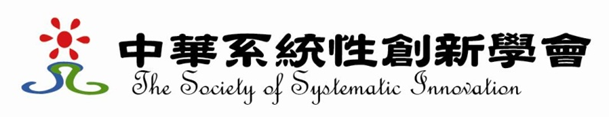 合作提案書萃智系統性創新商業管理國際大師 Valeri V. Souchkov 首次來台授課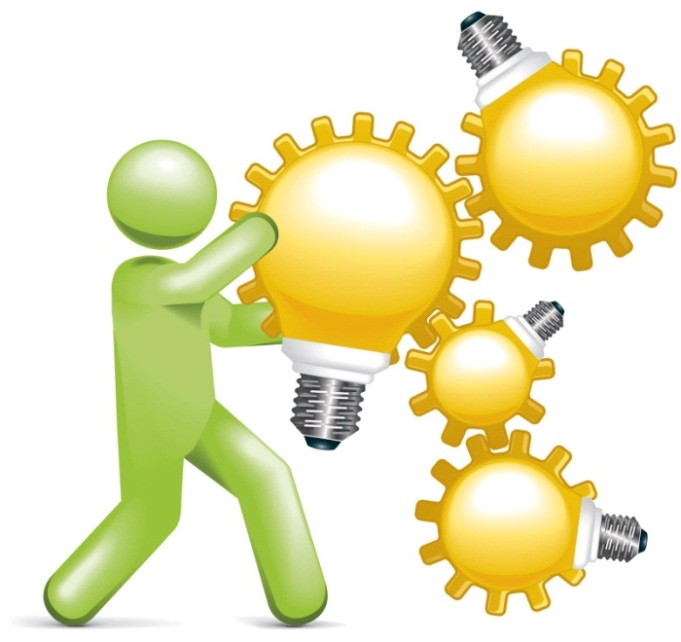 December 5, 2014合作方案 目錄一、目的	3二、回饋方案	3三、課程規劃	3四、國際創新大師簡介	4五、學會簡介	5中華系統性創新學會 (以下簡稱本會)於 2015年1月邀請國際知名商業管理TRIZ  MASTER  Mr. Valeri Souchkov首次來台授課。大部分的人會認識TRIZ，因為知道三星成功是因為於2000年全面大量導入TRIZ，目前三星公司及其子公司員工，不論技術類或非技術類，將近80%的員工都具有MA TRIZ證照。此次不同的是TRIZ MASTER Valeri 授課內容是系統性的商業管理及創新類，相較於TRIZ的創新研發設計，這是一個更大眾化的課程，也正是台灣企業欠缺的系統化創新思維。因此希望來自歐洲的系統性創新管理概念，能夠進入台灣、對台灣企業有更多幫助！一、目的敬邀  貴會協助辦理Valeri Souchkov來台課程，協助向 貴會會員行銷招生事宜二、回饋方案招生對象： 貴會會員凡經 貴會團體報名、或提供之名單資料，本學會實收課程訂價五折，其餘為 貴會利潤。公開文宣、講義及相關資料均標記  貴會為協辦單位備註：所有課程對外公開訂價、優惠辦法必須與主辦單位一致三、課程規劃四、國際創新大師簡介  Valeri V. Souchkov  蘇聯裔荷蘭籍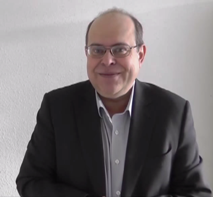 培訓遍佈全世界60多個國家；超過 5,000位萃智(TRIZ)專業人才Trained more than 5,000 professionals in TRIZ and Systematic Innovation over 60 countries.其活動被LG集團(樂喜金星集團)評為＂最棒的創新活動＂Valeri’s course was named of “The Best Course on Innovation” by LE Electronics. 【現職】ICG Training & Consulting國際TRIZ訓練中心創辦人，並任訓練中心主席建立 TRIZ、xTRIZ 工具，和 xTRIZ 架構於系統性創新流程培訓世界各地專業萃智(TRIZ)人才與擔任企業顧問成立與主持國際TRIZ訓練中心發表許多期刊與文獻關於TRIZ、創新、創意思考國際萃智TRIZ協會 TRIZ Association (MATRIZ) 研究與發展主席推廣萃智創新手法與工具，建議系統性創新流程培訓世界各地專業萃智(TRIZ)人才與擔任企業萃智(TRIZ)顧問定期公開發表萃智(TRIZ)、創新與創意相關領域期刊荷蘭知名大學-屯特大學 (University of Twente) 特聘講師；專業於TRIZ相關課程【榮譽】2013 年榮獲國際萃智TRIZ協會頒證為 TRIZ Master (萃智大師)【著作】總共有75篇著作；其中67篇為萃智創新(TRIZ)相關著作(書籍：2本。課程教材：4本。國際會議與期刊：38篇。白皮書：24篇。)【影片觀賞】 TRIZ 基本介紹影片 by Valeri V. Souchkov　五、學會簡介中華系統性創新學會(The Society of Systematic Innovation)成立於2008年5月31日，為世界上第一個以系統性創新為名的社團組織(Society of Systematic Innovation)並與國際TRIZ學會(MATRIZ)結合，成為國際推動創新組織的一員，也是台灣第一個MATRIZ協會會員。本學會為促進系統性創新理論，及工具之研究開發、應用及廣佈，以其系統性且大幅提昇個人及企業解決問題及創新產品與製程的能力。乃結合所有系統化創新領域之有志之士，持續發展並整合各工具之綜效，並與國際相關組織聯繫與交流。另外，本學會亦發行相關刊物、書籍與軟體。教育訓練中心則提供國內最完整、最深入的系列活動/證照，邀請國內及國際先進授課，以促進國人之創新能力。1.宗旨願景1-1.為華人中系統性創新領域最權威的知識領導單位、最有成效的教育訓練、專業認證與知識技能推廣單位。大幅提昇所有會員及客戶之創新與問題解決能力。1-2建立全世界系統性創新領域聲望卓越且SCI-Indexed的學術專業期刊。發展策略與工作目標中華系統性創新學會之發展策略與工作目標，含下列構面:2-1.Internationalization (國際化)建立長期經常性的國際系統性創新研討會:“International Conference on Systematic Innovation”與亞太和國際上系統性創新組織合作，建立合作聯盟。2-2.Publication(出版系統性創新刊物)成立國際學術期刊:學會已成立“International Journal of Systematic Innovation(IJoSI)”國際系統性創新期刊以發表具學術品質的理論與應用之學術論文為導向，並擬定計劃逐年取得國際學術索引。(SCI/EIIndexation)並結合International Conference on Systematic Innovation增加論文來源。出版相關書籍:學會與亞卓國際顧問股份有限公司合作出版相關中英文系統性創新書籍。目前已有出版或代理數套書籍及軟體。詳見: http://www.systematic-innovation.org   2-3. Collaboration & Integration(合作與整合)與國際及兩岸三地華人及國內相關系統性創新單位合作推動廣發展系統性創新知識與工具並共創多贏機會結合創新價值鏈上下游合作尋求政府、兩岸及國際資源，促進產業之創新創業能量  2-4. Certification & Education(教育訓練與證照)開辦國際萃智協會(MATRIZ)之國際證照:MA TRIZ certification建立系統性創新工程師證照建立華人地區及國內最完整及最深入的系統性創新及萃智(TRIZ)系列活動主辦：中華系統性創新學會承辦人：施虹瑜 03-5723200 # 16          shih.fish@ssi.org.twNoEvents Topic時數活動收費2015/01/18,19,24,25 (日、一、六、日)
09:00-18:00http://goo.gl/hPxv9G Innovative Problem Solving with TRIZ for Business & Management
萃智系統化商業管理創新若通過資料審查或考試通過可獲得國際萃智創新【MA TRIZ Level1】證照4 天32小時含國際認證$38,8002015/1/21,22 (三、四)
09:00-18:00http://goo.gl/KGt6t8 Systematic Business Model Innovation
系統化商業模式創新2 天16小時$18,8002015/1/27,28 (二、三)
09:00-18:00http://goo.gl/2qcrwQ Creative Imagination Development
發展創造性想像力2 天16小時$18,800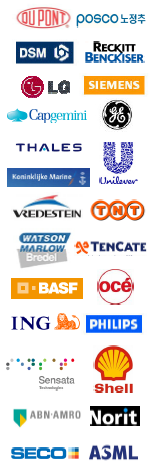 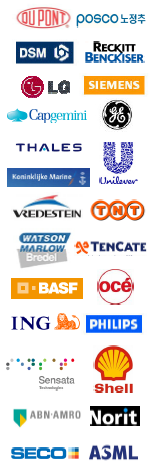 【經歷】曾經輔導超過56個國際知名企業於創新解決問題與新產品開發相關專案，如POSCO(浦項鋼鐵)、Unilever(聯合利華公司)、ING (安泰投信)、Philips (飛利浦照明)、SHELL (殼牌)、SECO (山高)、ASML(艾司摩爾)、LG集團(樂喜金星集團)、DSM(帝斯曼)...等。(如左圖)培訓超過 4,000位萃智(TRIZ)專業人才，遍布全世界60多個國家曾教授超過168堂商業管理系統性創新 & 科技工程相關課程